Belvidere Township Park DistrictBoard MeetingAugust 24, 2021Baltic Mill- 920 W. Lincoln Avenue5:00 p.m.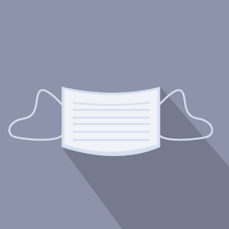 Call to OrderRoll CallApproval of the following:Meeting AgendaMeeting Minutes August 10, 2021Board CorrespondencePublic InputStaff Reports Unfinished BusinessAppointment to Parks and Conservation Foundation Board – Legal opinion New BusinessApproval of Administration Paving ProjectNext Meeting agenda itemsExecutive sessionA. 2(c)(1): Discussion of the appointment, employment, compensation, discipline, performance, or dismissal of specific employees, specific individuals who serve as independent contractors in a park, recreational, or educational setting, or volunteers of the public body or legal counsel for the public body, including hearing testimony on a complaint lodged against an employee, a specific individual who serves as an independent contractor in a park, recreational, or educational setting or a volunteer of the public body, or against legal counsel for the public body to determine its validity.B. 2(c)(11):  Discussion of litigation, when an action against, affecting or on behalf of the particular public body has been filed and is pending before a court or administrative tribunal, or when the public body finds that an action is probable or imminent, in which case the basis for the finding shall be recorded and entered into the minutes of the closed meeting.Action taken as a result of Executive Session (if necessary)Adjournment